Хобобо — развитие, обучение и развлечение детей | www.hobobo.ruМифы Древней РусиОткуда пошла Русская Земля? Много испытаний перенесла Русь за времена своего существования. Неоднократно она была разрушена и вновь отстроена нашими предками. Но где взял свое начало наш род? Как зародилась Русь? Как была устроена жизнь наших древних праотцов, в какие божества и правила они верили?«Первая Книга Велеса», Русский РодЗачастую историки вспоминают первые записанные слова в летописи Нестора. Его документ датируется началом христианской истории Руси. Он писал, что его повесть – это воспоминания прошлых лет о том, откуда есть пошла земля русская и о первых Киевских владыках.К сожалению, такие источники не могут дать достоверной информации о временах до становления Киева и христианской веры. Немногочисленные монахи-летописцы, письмена которых дожили до наших дней, неохотно вспоминают о языческом периоде. Он описывается очень кратко и скупо.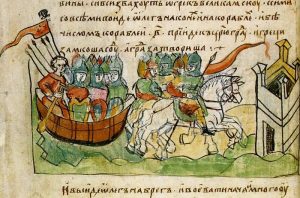 Стоит задаться вопросом, существуют ли прочие исторические источники? Не ушли ли в темноту многочисленные традиции и известности языческого мира древней Руси?К счастью историков, ответ на этот вопрос – «Нет!» Это можно утверждать смело, ведь традиции погибнут только со своим народом. Склад русской жизни является основой существования. Он поддерживается языком, многочисленными сказками, народными песнями, праздниками и былинами. Даже такое привычное слово, как «Православие», зародилось задолго до Крещения. Именно так и называлась древняя вера народов, населявших Русь.Сейчас же можно смело говорить о возрождении древних традиций и верований. Все это началось с переиздания старинных языческих книг. Таковыми являются все печатные источники из собрания «Русские Веды». Главенство в этой коллекции принадлежит книге божества Велеса.В собрании данных книг рассказывается двадцати тысячелетняя история языческих территорий. Все когда-либо существовавшие зародыши Руси описываются в них. Упоминают они и древнюю родину предков всех славян – ариев. Этот народ пришел с севера, с территорий священного Беловодья. Вначале он отправился к Уральским горам, затем в Индию и Иран. Там и выделился славянский род.Непосредственно Русь, согласно ведической литературе, родилась после выхода первых славян с территорий Урала, Индии и Ирана. Произошло это за несколько тысячелетий до периода основания Киева и его Крещения.Русское возрождение и его началоС первым выходом в свет древних языческих книг, многие пришли в недоумение: «Неужели древние люди были настолько близки к нам по духу? Как так, их волновали те же вопросы, что и нас?»Сегодня многие видят необходимость в объединяющей Отечество идее. Действительно, только обращение к опыту поколений, к многочисленным коренным традициям будет единственным путем возрождения нас, как наследников Руси.
Многие считают, что языческие традиции, разрушенные и забытые в древности, не могут стать таким центральным основанием для объединения народа, ведь много лет они были забыты. Но, если вспомнить, такая же проблема обстояла и с русским фольклором. Многие песни, сюжеты сказок знали только единицы. Знать и высшее сословие даже язык умудрялись забывать. Некогда говорить с французским акцентом считалось престижным. И только с повсеместным распространением печати в начале 19 века, народные сказания начали приобретать более крепкую основу.К слову, большинство из народных творений записывались из уст последних носителей, проживавших в глубоких сибирских лесах, не затронутых крепостным правом. И эти записи неоднократно обвинялись в нечистоплотности. Их авторов называли мошенниками, сочинившими самостоятельно весь фольклор, записанный в их книгах. Это заставляло игнорировать собственные языческие сюжеты и прибегать к западным повестям.Но ни с чем не сравнятся преследования, которым подвергались последователи древних славянских традиций. Во времена царской России за языческие вероисповедания полагалась каторга. А до 18 века наказание было еще серьезней. Последователи веры предков могли оказаться на костре.Естественно, говорить о немногочисленных печатных изданиях языческих текстов было не принято. Их авторов обвиняли в фальсификации. И все-таки, некоторые книги удивительным образом дошли до наших дней. К примеру, «Книга Велеса» была сохранена людьми, выехавшими за территорию России.Большая часть письменных памятников древности изымалась и исчезала бесследно. Так задокументирован факт, когда в Петербурге пропала библиотека древних книг, написанных руническим текстом.А уже в 20 веке горькая участь постигла «половецкие» дощечки. Их объявили подделкой, хоть и древней, но не аутентичной. Сейчас обычный смертный не в состоянии ознакомиться с этими письменами. Их не упоминают ни в одном научном труде.
Подобная судьба, или и вовсе игнорирование, ожидает все археологические находки, которые не могут уложиться в понимание общепринятой славянской истории, преломлённой через призму христианства. Так, найденные, еще в 20 веке на территории ныне украинского заповедника «Буша», развалины древнего языческого храма никак не изучаются. Хотя их упоминали многие археологи и историки.Что говорить о малоизвестных памятниках, когда даже по поводу подлинности «Слова о полку Игореве» не замолкают многочисленные споры. При этом никто не удосужился изучить единственный, сохраненный подлинник этого произведения.
Не удивительно, что многие предвзято оценивают и переизданные современные копии ведической культуры древности. Попросту говоря, всех пытаются убедить, что русским людям гордиться совсем нечем. Что не было нашими предками создано ничего знаменательного. А всё, что имеем мы, и даже наша вера пошла от иноземцев.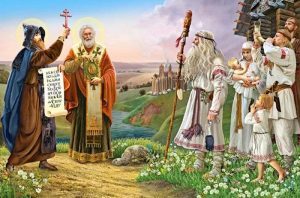 Человека убеждают, что языческая традиция не может иметь доверия и, что вся наука выступает против неё. Носители государственных и научных титулов говорят с газетных статей и телеэкранов, что читать откуда пошла земля русская нам не нужно и совсем нечего тут изучать. Ведь до прихода христианской веры, люди бегали в набедренных повязках и разговаривали с большим трудом.Но стоит вспомнить, что совсем недавно, каких-то 30 лет назад, эти же «ученые» утверждали о таком же сомнительном происхождении христианских текстов. За это многие историки и получили свои степени и титулы.Также стоит подробней взглянуть, кто распространяет в массах идею о ложности переизданных языческих текстов. Конкретно против упомянутой «книги Велеса» борется У. Лакер – автор книги «Черная сотня» 1993 года, ныне профессор Вашингтонского университета стратегических исследований. Из более близких «ученых» отметился Шнирельман – сотрудник Московского Еврейского университета.Предвзятое отношение к ведическим текстам многие объясняют тем, что государственные заказчики боятся, что древние традиции пошатнут стойкость популярной ныне христианской веры. Однако, такие страхи присущи только нам. Во всем мире никто не отказывается от своего прошлого.Далеко ходить не нужно. К примеру, католическая Греция почитает свои античные корни наряду с современными вероисповеданиями. Можно вспомнить и более успешную, передовую в научной промышленности Японию, в которой «синтоизм» – по сути языческая вера, идет плечом к плечу с буддизмом и христианством.Веды и языческая вера РусиЯзычеством ныне называют все религии, подразумевавшие многобожие. И веру античных греков, и Римской империи, и сибирских колдунов, все это подводят под одно понятие. Такой подход неверен. Подобное определение не стоит применять к ведическим традициям.Ведизм русской земли или праведизм – это древняя единая вера в существование общего всевышнего знания, отраженного в традициях народа, священных текстах и устных преданиях.Под язычеством же понимают веру в многих богов и отрицание всевышнего главенствующего божества. В древности и вовсе все верования, кроме христианских, церковь признавала языческими. Язычниками называли и атеистов, отрицающих любую духовную жизнь.Русское язычество – это вовсе не совокупность множества нехристианских народных верований. Это целостное традиционное верование, включающее в себя большое количество осколков более древней ведической культуры. Поэтому под определением русского язычества следует подразумевать именно ведическое вероисповедание.Помимо всего, нужно разделять ведизм древней Руси и иные вероисповедания ведического корня. К таким относят все разновидности индуизма, зороастризма и подобных культур. Их русское ответвление – национальная разновидность этой веры. Она несет в себе не меньший оттенок, чем уникальный язык народов Руси.Ведическая культура и религия имеет множество ответвлений. Всего в мире её исповедует четверть населения. Имеем ввиду не только индию и страны Азии. По всему земному шару многие религиозные общества основаны на мировоззрении ведов. А неоязыческие общины охватывают до десяти процентов от всех верующих. Зороастрийцы выделены в парламентах Ирана и Индии.Ответвления развитой ведической религии можно отыскать в основе духовных учений в индийской, иранской литературе зороастрийского содержания. Собрания включают в себя сотни томов древних изданий и не меньше работ современной их трактовки.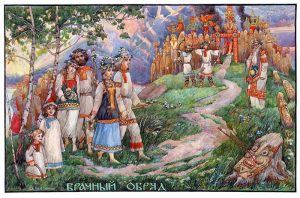 Среди самых известных литературных источников ведических ветвей индийской культуры выделяются четыре книги – так называемые «Веды». Их название: «Веда напевов», «Ригведа», «Веда гимнов», «Самаведа». В некоторых научных трудах называют еще два дополнительных издания: «Яджурведа» и «Веда жертвенных формул». Тысячи мыслителей рассуждали на тему этих «Вед». Их труды отображены в сотнях трактатов.Существуют и дополнительные ведические литературные источники Индии. Махаюхарат, Пураны и Рамаяна – это прекрасные представители, являющиеся аналогами нашей повести временных лет, рассказывающей, откуда пошла земля русская. Известная поэма Махабхарат несет в себе множество исторических сведений и почитается на родине, как пятая книга «Вед». К слову, она является самым продолжительным в мире поэтическим творением.Рамаяна – это стихотворная повесть о древнем индийском герое и царе Раме, который, по мнению индусов, являлся воплощением Всевышнего на земле. А Пураны – собрание всех историй о реинкарнациях Бога и о полубогах, живших на земле.Иранский аналог зороастрийских учений представлен знаменитой Авестой, состоящей из четырех частей: «Поклонение», «Главные главы», «Закон противостояния дэвов-демонов», «Гимны».Выше описаны только священные тексты действующих в настоящее время конфессий. Не меньше информации предоставляется археологическими и этнографическими исследованиями. В особенности различные изыскания дают плоды в странах Востока. Также существуют более поздние трактаты об недоживших до нашего времени книгах. Естественно, было бы крайне ошибочно полагать, что все эти документы не имеют никакого отношения к ведической религии Руси. Более того, многие тексты напрямую описывают, что происходившее и пересказанное в них событие имело место к северу от Индии и Ирана. Наиболее древнее описание русских земель принадлежит именно этим источникам. Их почитают и считают прародиной древних ариев.Нужно обратить свое внимание и на общие черты многих текстов, повестей и былин русской, и иных ведических культур. Содержание многочисленных песен, стихов и духовных поэм, дошедших до наших дней, имеет общие черты с индийскими ведическими книгами. В некоторых случаях можно предположить, что в разных источниках описано одно и то же событие.Такое наблюдение приведет к тому, что последует вывод об древности и архаичности многих текстов, народных творений. Некоторые источники, скорей всего, даже превосходят по своему возрасту индийские и Иранские аналоги. Оправдание этому то, что именно Русь стала родиной ведической культуры. Русский вклад в наследие ведов стоит на одном ряду с живой ныне религией этого направления.Священные письменные источники ведической веры РусиУстная традиция Руси хорошо сохранила аутентичные древние песни и былины. Они более подробны и доступны современному читателю. К примеру, там, где упомянутые ранее Пураны дают лишь краткое описание, русский фольклор предоставляет целую песню, любимую и незабываемую народом.Множество древних песенных текстов, гимнов и мифов были сохранены последователями православных мистических культов. Многие секты сохранили в своих учениях вырванные из общего контекста осколки ведической веры. Необходимо изучать все известные тексты, чтобы выделить в них общие древние корни.Если сложить все славянские песни, сказки и былины, а также прибавить к ним духовные стихи, гимны, то можно получить сотни тысяч томов литературы. И все они содержат в себе те самые знания ведов, которые были потеряны ариями, пришедшими в Индию и Иран. Многие народные сказания несут в себе более древние знания и сохранились лучше индийских и иранских источников.В настоящее время в массовую публикацию попал полный свод изначальных Вед, носящий имя древнего былинного собрания славянских народов – «Книга Коляды». Каждый упомянутый и описанный в ней текст является отражением устного предания или фольклора древних русских народов. Произведена кропотливая работа по сбору, объединению и фильтрации тысяч произведений. Они были переведены и адаптированы под современное восприятие. Эту книгу необходимо воспринимать как источник знаний о древней ведической вере русов.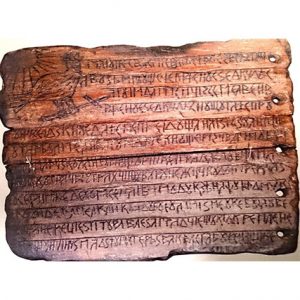 Одним из самых весомых собраний по славянской мифологии и ведической вере славян считается книга «Веда славян». Она включает в себя сказания и песни южных народов земель Руси. Издана эта литература была в двух томах в конце прошлого века в городе Белград и Санкт-Петербург. В книге собраны обрядовые песни и молитвенные стихотворения славянских народов. Её значимость для русских людей сравнима ценности «Ригведы» для индусов. По сей день «Веда» не переведена со старославянского языка, но основные тексты песен из неё есть в книге «Коляды».Не менее значимы для русской ведической культуры и древние письменные памятники Руси. Среди них выделяются: «Книга Велеса», «Боянов гимн» и «Слово о полку Игореве». Знакомства только с ними будет достаточно, чтобы окунуться в великую культуру русских ведов.Традиционно, большую известность среди них получило «Слово о полку Игореве». По заключению академика Б.А. Рыбакова, этот документ был создан боярином Петром Бориславичем в 12 веке. Его племянник Фёдор удостоился титула епископа и всю жизнь положил на борьбу за воссоединение русской ведической и христианской культур. В итоге, за свои труды он был казнен, а все рукописи, написанные его рукой, сожгли. Его семья была хранителем истории Руси и ведической культуры. Они вели род продолжателей традиций Бояна и Златогора, воспевающих историю Руси.«Книга Велеса» – одно из священных писаний славянских народов, доживших до наших дней. Его нанесли на деревянные дощечки. Всего сохранилось 43 доски с оригинальным текстом. Сотворены они были в 5-9 столетиях жрецами древнего Новгорода. Тексты, написанные в этой книге, содержат мифологические сказания, песни и молитвы древних славян. Временной период, затронутый «книгой Велеса», датируется с 20-го тысячелетия до нашей эры по 9 век нашей эры. Естественно, такой необъятный срок лишь вскользь затронут священными текстами, но и этого достаточно, чтобы осознать глубину традиций.До недавних времен были известны и другие книги, описывающие, откуда пошла земля русская. Самые весомые сведения содержатся в таковых: «Перуница», «О Китоврасе. Басни и Кощуны», «Белая книга». Все они описывают разные былины, относящиеся к определенному времени существования Руси. К сожалению, эти издания были потеряны во времени или уничтожены, как плоды языческого верования.Многие русские книги упоминаются в исторических источниках, дошедших до наших дней. Память об аналогичных творениях сохранили и общины болгар-помаков. До сих пор, во многих трактатах упоминается «Золотая книга», «Книга Странствий» и «Птичья книга». Все они были сожжены сравнительно не так давно, во временна царской России.К превеликому сожалению, все эти источники современному читателю недоступны. Конечно, часть из них хранится в закрытых, государственных библиотеках. Многие из них вывезены за пределы России и находятся на чердаках потомков первых эмигрантов. Но еще большая часть, всё же, была уничтожена церковными и государственными службами.Доски, на которых написана «книга Велеса»Те самые дощечки, неоднократно упомянутой выше «книги Велеса», хранились в библиотеке храма Древнего Новгорода. Еще в 11 веке их перевезли во Францию. Королева Анна Ярославна забрала их с собой, покидая родину. Там они хранились вплоть до 19 века, когда их вновь вернули в Россию. Тут их приобрел А.И. Сулакадзев. В 1919 они вновь мелькают на страницах учетных записей в имении Неклюдовых-Залодских. После чего их вывозят в Бельгию. Там они попадают в руки к историку Ю.П. Миролюбову, который выполнил первую их полноценную копию.Ведическая культура Руси важна далеко не только для России. Эти традиции, песни и мифы русского народа стали прародителями всех мировых течений этого верования. Оно во многом точно определяет течение жизни современного человека.